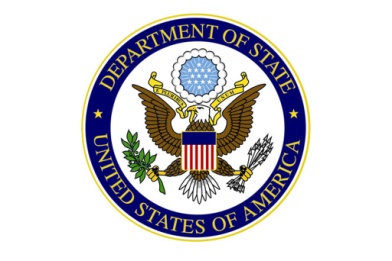 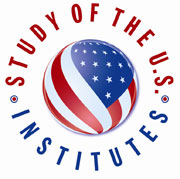 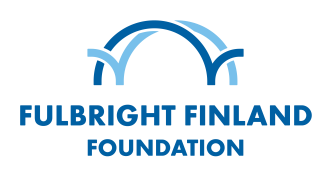 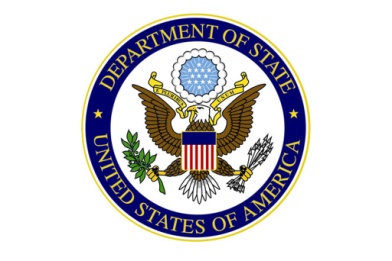 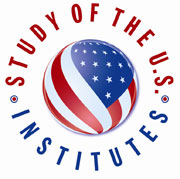 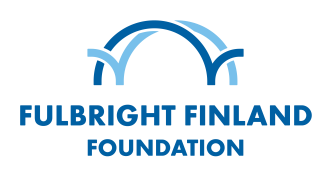 
Study of the U.S. Institutes for 
Student Leaders from Europe 
Application Form
Application form and CV (pdf) should be submitted no later than Tuesday, November 28, 2023, to the Fulbright Finland Foundation, using this SurveyMonkey link: www.surveymonkey.com/r/SUSI-Students For the letter of recommendation from an individual who knows you in a professional capacity, please send the following link to your recommender: www.surveymonkey.com/r/SUSI-Recommendation-letters All questions are required. If something is not applicable to you, please write N/A. 
1. Theme of Institute:		
APPLICANT INFORMATION 2. Last Name: 					

3. Given Name(s): 				
Please write as shown on your passport and bold your preferred name.4. Gender Female
 Male
 Non-binary
 Other: 5. Date of Birth (MM/DD/YYYY, for example: 02/18/2000):		6. City of Birth:				7. Country of Birth:				CITIZENSHIP INFORMATION8. Primary Citizenship:			 
9. Country of Residence: 			10 Secondary Citizenship (if applicable):	CONTACT INFORMATION11. Address:					12. City:					13. Postal Code:				14. Home Country:				15. Phone Number:				16. Email: 					MEDICAL, PHYSICAL, DIETARY, OR OTHER PERSONAL CONSIDERATIONS
17. Disability:  	18. Please describe any pre-existing medical conditions, prescription medication, dietary restrictions, or personal considerations. (This will not affect the nominee's selection but will enable the host institution to make any necessary accommodations.)EXPERIENCE IN THE U.S.
19. Have you traveled to the U.S. before:	 Yes		 NoIf you responded yes, please provide the dates and purpose of the visit(s): 
(Example: July 4-14, 2019 Tourism to Washington, D.C.; December 1-15 2018, Short Term Study Abroad to New York City, NY.)20. Have you previously participated in or been accepted into another U.S. Department of State sponsored program: Yes	 NoIf yes, please provide the name of the program and the dates:21. Do you have family residing in the U.S.: Yes	  NoPlease note: Having close family residing in the U.S. will not affect candidate’s nomination.If yes then please include name, relationship to you, city, and state: 
(Example: Jane Doe, aunt, Chicago, IL)ACADEMIC BACKGROUND
22. Year in School:		23. Expected Graduation Date (MM/DD/YYYY): 24. Do you have one semester left in your studies after the completion of the SUSI program:	 Yes	 No	 Other: 25. Major Academic Field: 	26. Home Institution:		26. Country: 			WORK AND VOLUNTEER EXPERIENCE
27. Work experience. Please include employer, position, dates, and location.
28. Volunteer experience. Please include organization, dates, and location.29. Memberships in Associations, Clubs, etc.
(Example: Student Government, May 2015 to June 2016)30. Personal Essay (500 words limit)This essay should be no more than 500 words and should convey why you are interested in participating in the particular institute, what you expect to gain and what you will contribute to the institute. In addition, the essay should convey information on your background and/or interests that makes you competitive for this particular institute. Describe shortly how do you expect your participation to the program affect your local community or region/country and how will participation affect you personally and professionally? 